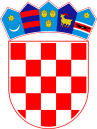   REPUBLIKA HRVATSKAVARAŽDINSKA ŽUPANIJA         OPĆINA VINICA	Općinsko vijećeKLASA: URBROJ: Vinica, __ 2023.Na temelju odredbe članka 19.a Zakona o porezu na dohodak („Narodne novine“, broj 115/16, 106/18, 121/19, 32/20, 138/20, 151/22, 114/23) i članka 30. Statuta Općine Vinica („Službeni vjesnik Varaždinske županije“, broj 30/20, 09/21), Općinsko vijeće Općine Vinica na 18. sjednici održanoj dana __. studenoga 2023. godine, donosiODLUKUo visini poreznih stopa godišnjeg poreza na dohodak Općine VinicaČlanak 1.Ovom Odlukom utvrđuje se visina poreznih stopa godišnjeg poreza na dohodak (u daljnjem tekstu: Odluka) za porezne obveznike na području Općine Vinica.Članak 2.Porezne stope iz članka 1. ove Odluke utvrđuju se kako slijedi :niža porezna stopa 20 %,viša porezna stopa 30 %.Članak 3.Ova Odluka objavit će se u „Narodnim novinama“ i „Službenom vjesniku Varaždinske županije“, a stupa na snagu i primjenjuje se od 1. siječnja 2024. godine.								PREDSJEDNIK							Općinskog vijeća Općine Vinica								Predrag Štromar